Kevin Keatts Basketball Camps Employee Application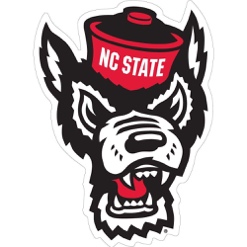 Contact InformationFull Name:  ____________________________________________________________________Address:  ______________________________________________________________________City: _________________________   State: ___________________ Zip: ___________________Phone Number:  ________________________________________________________________Email: ________________________________________________________________________Social Security #: _______________________________________________________________Date of Birth: __________________________________________________________________Note: We are required to run background checks.  All information above is required to be considered for a position.Employment InformationPrevious Camps Worked (include dates): __________________________________________________________________________________________________________________________________________________________________________________________________________________________________________Current / Most Recent Employment (include dates): __________________________________________________________________________________________________________________________________________________________________________________________________________________________________________Please indicate which camps you are available to work*Note: Housing is not provided for Skill Development and Father Son*	Skill Development Camp:			Team Camp June 10th-12th  	June 8th & 9th  	Father/Son Camp 				Overnight Camp Session I	June 15th 					June 20th-23rd Overnight Camp Session II				Skill Development Camp:June 24th-27th 					June 29th & 30th 